附件2       证件照拍摄要求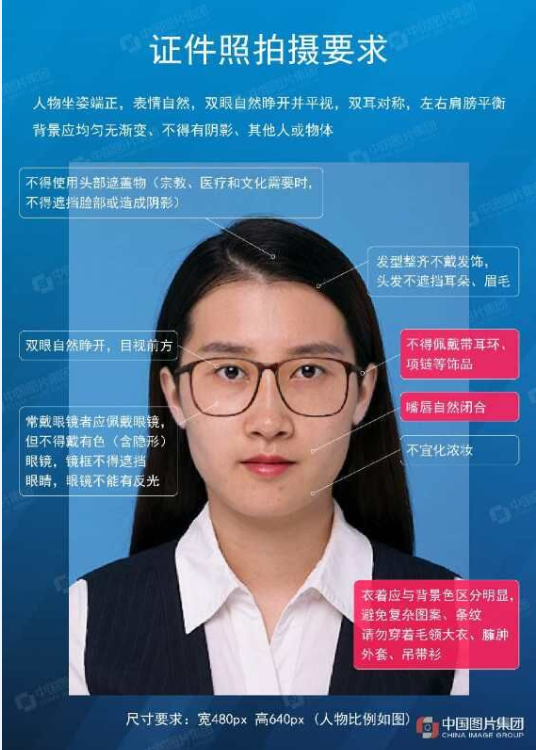 